Конспект НОДпо рисованиюв средней группе«Вечерний город»Подготовила и провела: Н.А.ТолкуноваДекабрь 2018 год.Задачи: 
— продолжать формировать умение рисовать отдельные предметы;
— закреплять представление о форме предметов, величине;
— уточнить представление о родном городе;
— закреплять цвета;
— развивать творчество, умение работать самостоятельно;
— воспитывать аккуратность в работеИнтеграция образовательных областей:  художественное творчество, познание, чтение художественной литературы, коммуникация, музыка, социализация.Словарная работа:  прямоугольный,  высокий-низкий, прямая линия.Ход:
— Ребята, вы знаете, что наш мир состоит из множества красок? Всё вокруг яркое. Наше настроение тоже бывает разным, оно раскрашено в разные краски. Вот у меня есть красивая коробочка – она волшебная. Мы сейчас в нее подуем, и в ней окажется наше хорошее разноцветное настроение.Подумайте, какого цвета у вас сегодня настроение. У меня, например, зеленое настроение  (несколько детей отвечают и дуют на коробочку)Вот как много красок, доброты, хорошего настроения появилось в волшебной коробочке.
— Ребята, как вы думаете, а в нашем детском саду живут краски? (ответы детей) Да, правильно, много красок живет в садике. А в нашем городе живут краски? Да, ведь наш город разноцветный.
— Скажите, как называется город, в котором мы с вами живём? (Ярославль). Ребята,  а наш город большой или маленький? (большой)  Скажите, что находится в нашем городе? (ответы детей). Вы всё правильно сказали, ребята, наш город большой, красивый, с большими домами, с магазинами, с больницами, со школами, с детскими садиками, с театрами. -Вот он какой наш город! (показ города на слайдах)
Утром рано мы встаем, город видим за окном.
Он проснулся, он живет, нас на улицу зовет.
Дома бывают разные: высокие и низкие,
Зеленые и красные, далекие и близкие.
Панельные, кирпичные, вроде бы обычные.
Полезные, прекрасные – дома бывают разные.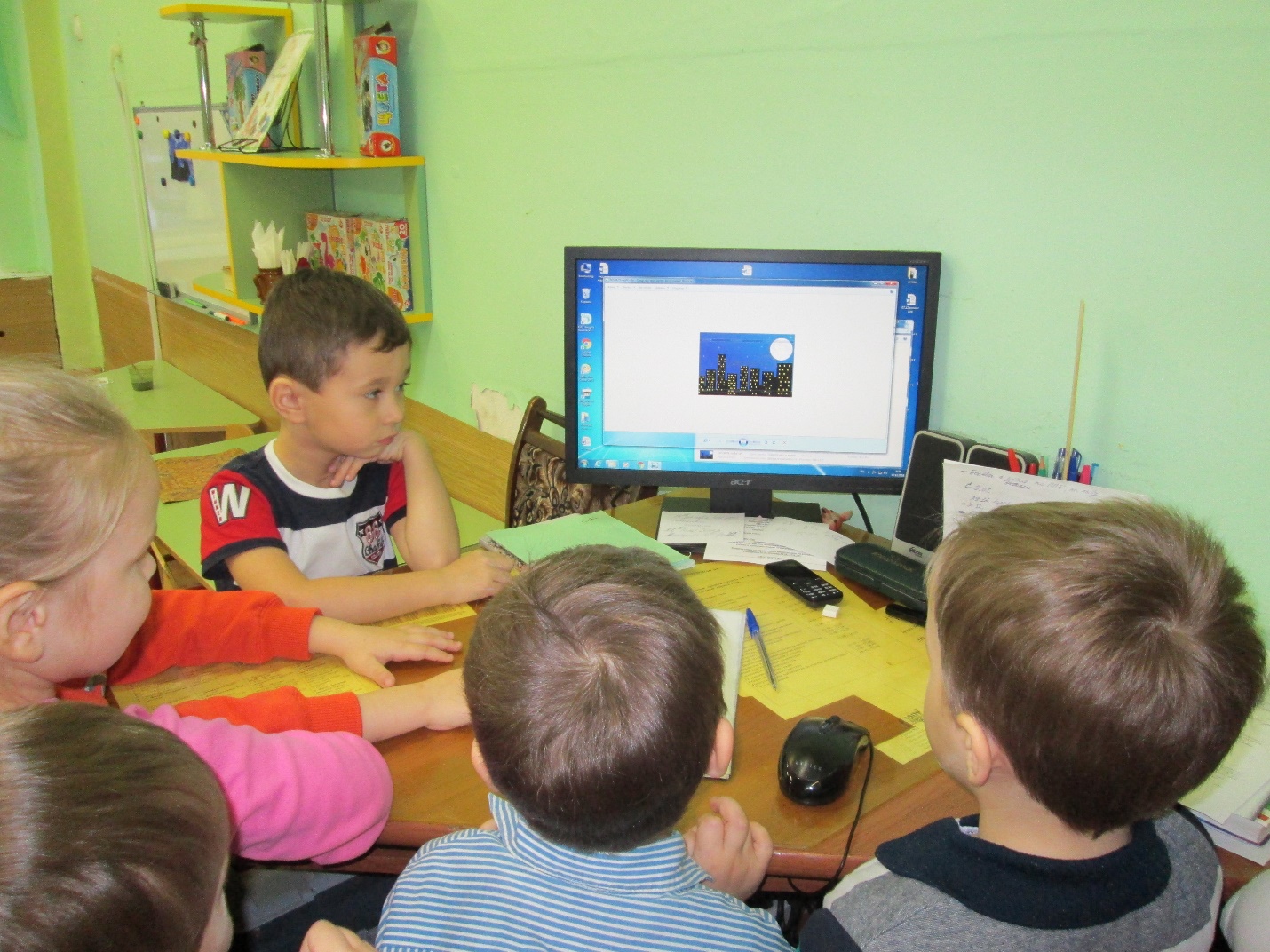 — Ребята, предлагаю вам нарисовать дома нашего города вечером, когда на улице темно. Наша волшебная коробочка превращает вас всех в художников. Рассаживайтесь за столы. Давайте, ребята, рассмотрим дома – какой они формы (прямоугольные). Правильно, они могут быть высокие, узкие, а бывают низкие, широкие (воспитатель показывает на листе бумаги рисование прямоугольного дома). Закрашиваем дом аккуратно, чтобы не выйти за края рисунка.- У нас с вами тонированные листы, чтобы было понятно, что это вечер – темно. И дома мы будем рисовать тёмной краской.Гимнастика для глаз.— Дети, давайте вспомним, как мы набираем краску на кисточку (обмакиваем кисточку в краску, а остаток убираем о край баночки). Когда нам нужно взять краску другого цвета, мы тщательно промываем кисточку в воде, и обмакиваем её о салфетку. Окна в домах можно нарисовать ватной палочкой, старайтесь, чтобы окна у вас были нарисованы ровно в ряд, тогда будет красиво смотреться ваш рисунок. Можете приступать. Сядьте правильно: спинку выпрямите, ноги вместе, кисточку возьмите тремя пальчиками. Сначала давайте попробуем нарисовать большой дом в воздухе.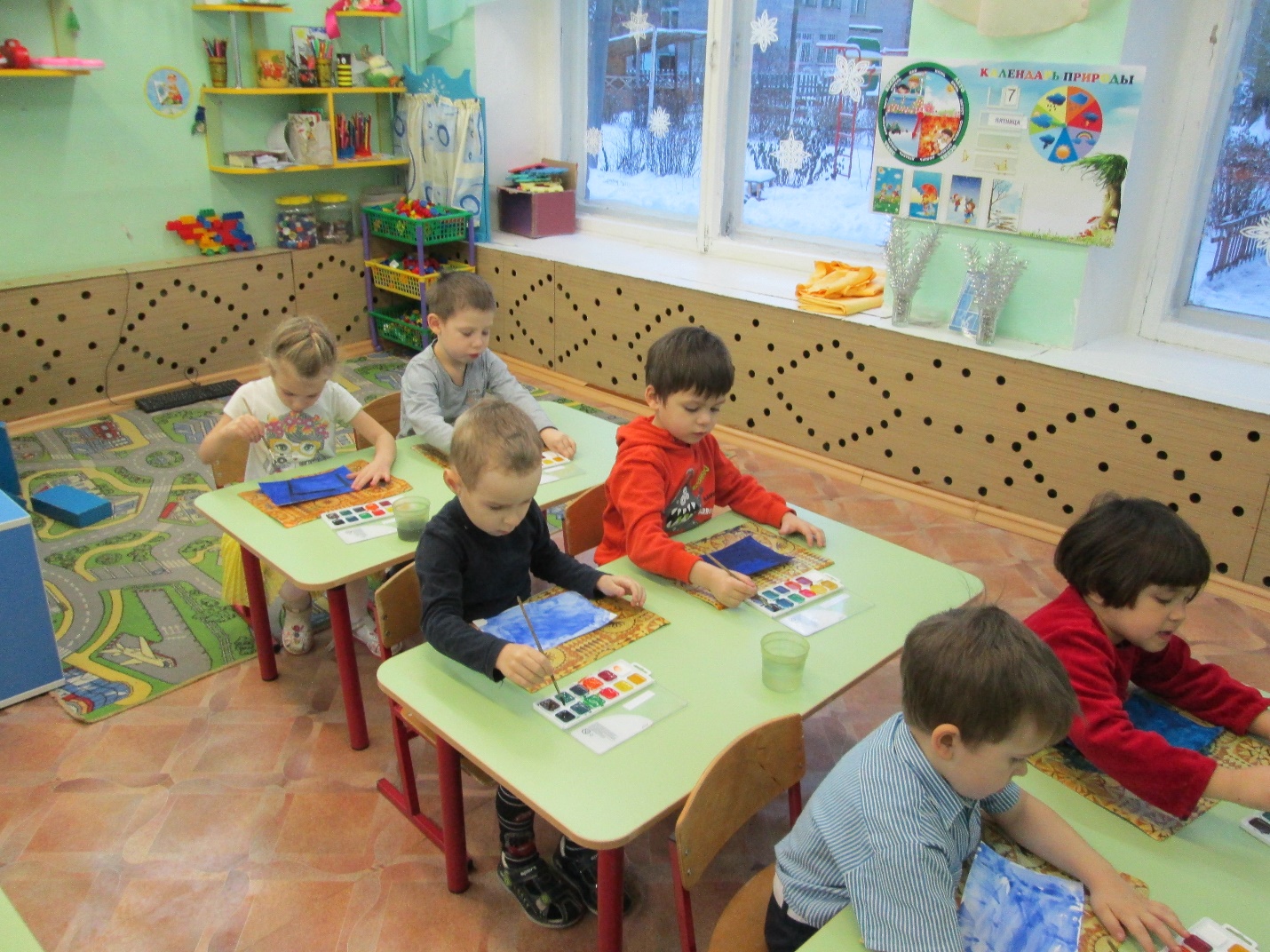 Самостоятельная творческая деятельность детей в сопровождении музыки (помощь воспитателя затрудняющимся детям)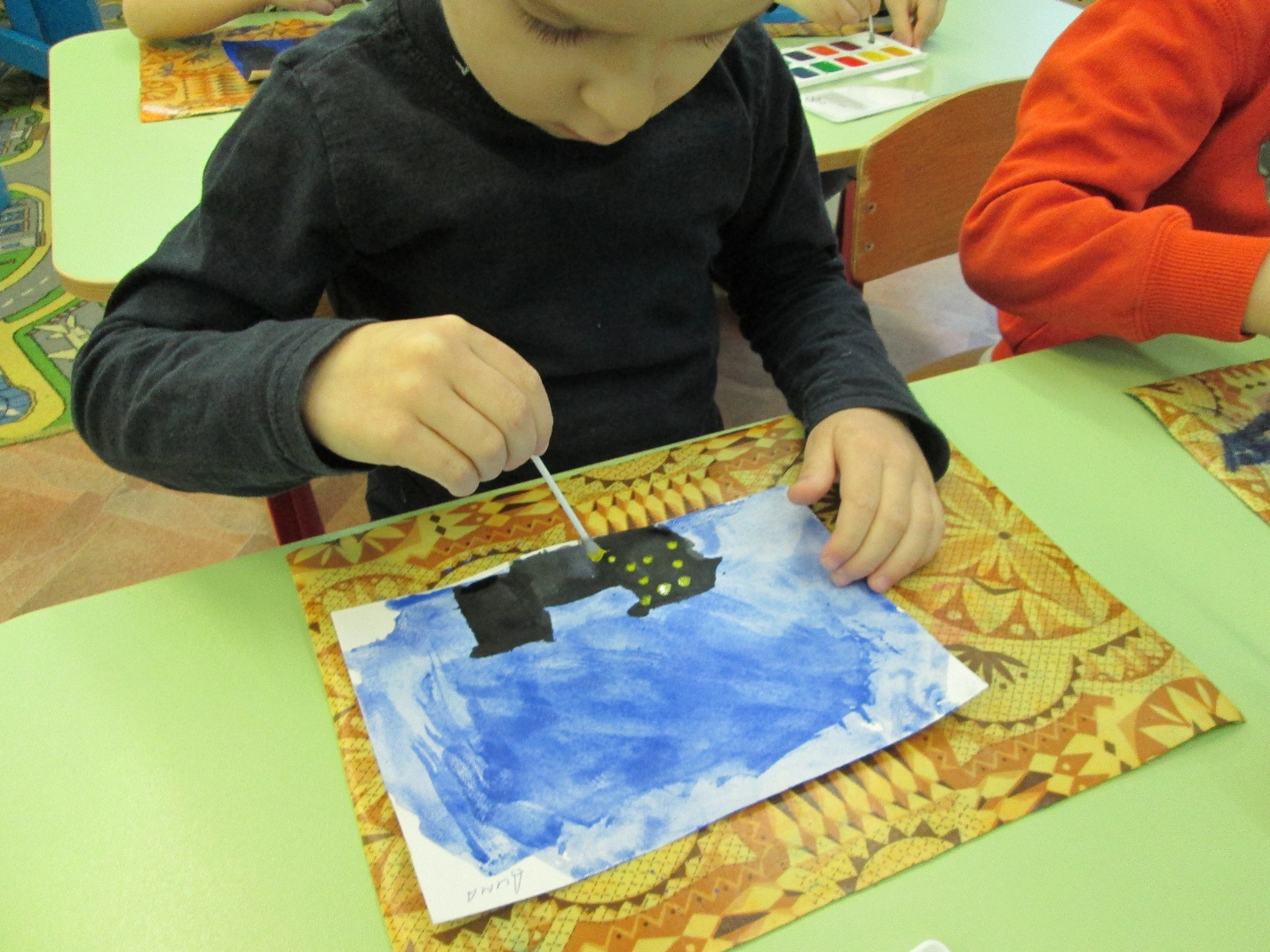 По мере выполнения, рисунки располагаются на доске.Анализ детских работ.— Ребята, предлагаю рассмотреть ваши рисунки. Все они очень хороши. Как вы думаете, какой рисунок получился удачный  (высказывания 2-3 детей с помощью воспитателя)— Дети, вам самим понравились ваши рисунки? И мне очень понравились. Вы все сегодня очень постарались. Что вам сегодня больше всего понравилось делать? (ответы детей) А свои рисунки мы покажем мамам, папам – как вы красиво изобразили наш город.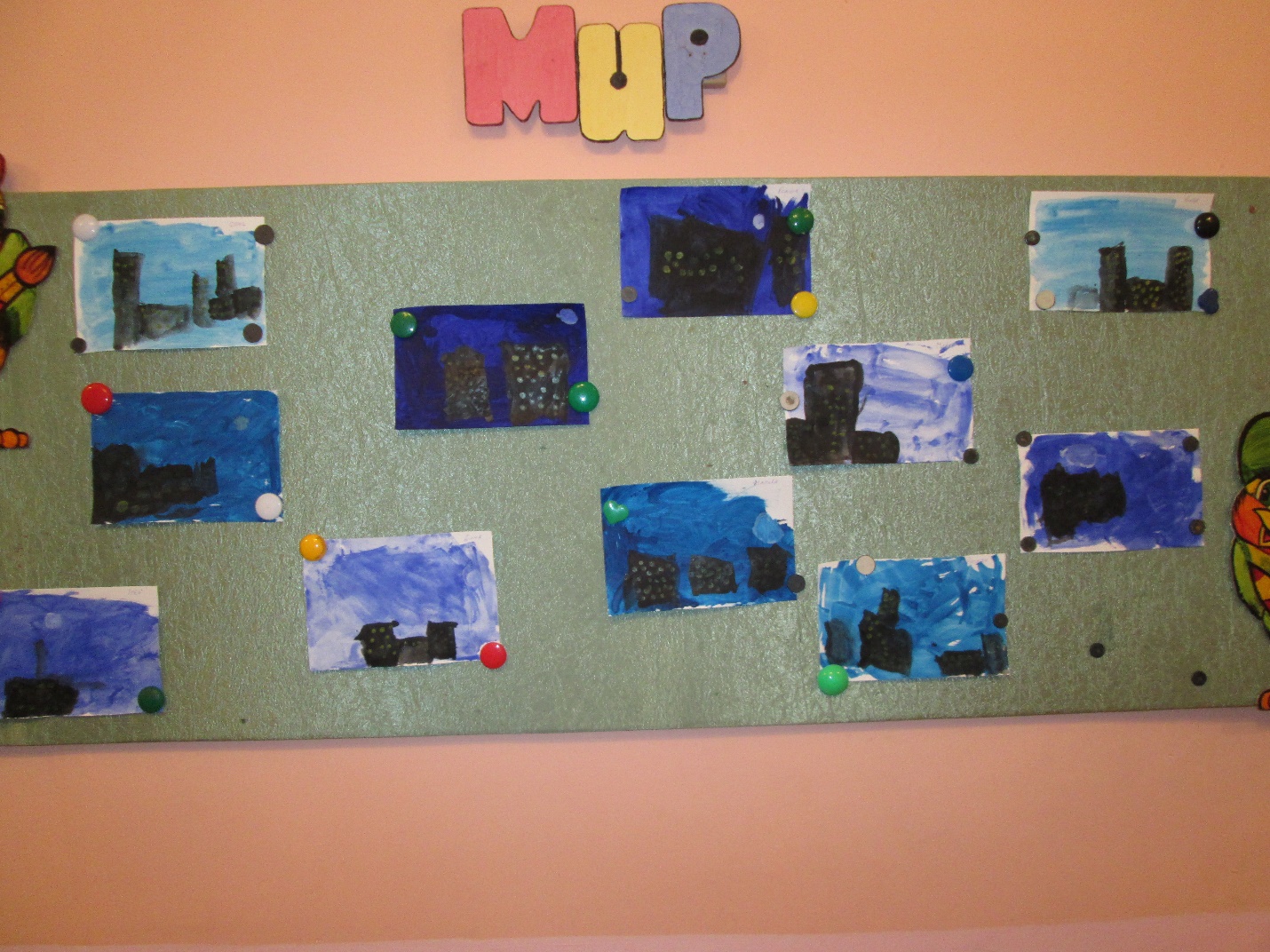 